Содержание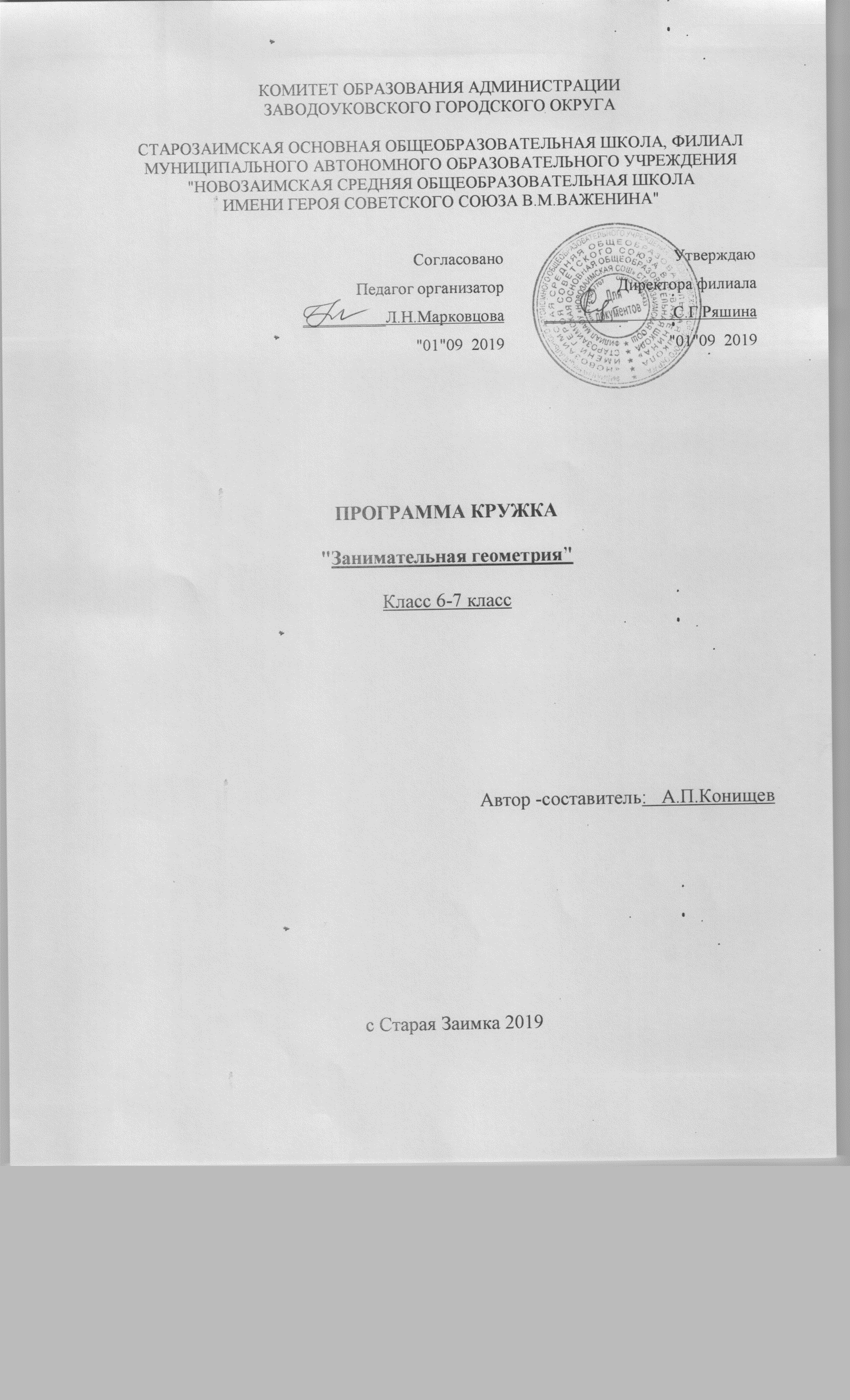 Пояснительная записка………………………………………………………......................3Общая характеристика учебного курса……………………………………………….….....3Место учебного курса  в учебном плане…………………..………………………..……....4Личностные, метапредметные и предметные результаты освоения курса…………..…..4Содержание учебного курса…...………………….………………………………….…..….7Тематическое планирование с определением основных видов учебной деятельности…7Описание  учебно-методического и материально-технического обеспечения образовательного процесса по курсу……..……………………………….……………..........................................................8       8.   Календарно – тематическое планирование………………...………………………..……..9Пояснительная запискаРабочая программа кружка «Занимательная геометрия» для 6,7 классов входит во внеурочную деятельность по общеинтеллектуальному направлению развития личности.Рабочая программа разработана на основе Федерального государственного образовательного стандарта основного общего образования и учебно – методического комплекса «Наглядная геометрия» И.Ф. Шарыгиной.Одной из важнейших задач школы является воспитание культурного, всесторонне развитого человека, воспринимающего мир как единое целое. Каждая из учебных дисциплин объясняет ту или иную сторону окружающего мира, изучает ее, применяя для этого разнообразные методы. Геометрия – это раздел математики, являющийся носителем собственного метода познания мира, с помощью которого рассматриваются формы и взаимное расположение предметов, развивающий пространственные представления, образное мышление обучающихся, изобразительно-графические умения, приемы конструктивной деятельности, т.е. формирует геометрическое мышление. Целью изучения курса наглядной геометрии является всестороннее развитие геометрического мышления обучающихся 7-х классов с помощью методов геометрической наглядности. Изучение и применение этих методов в конкретной задачной и житейской ситуациях способствуют развитию наглядно-действенного и наглядно-образного видов мышления. Содержание курса «Наглядная геометрия» и методика его изучения обеспечивают развитие творческих способностей ребенка (гибкость его мышления, «геометрическую зоркость», интуицию, воображение). Вместе с тем наглядная геометрия обладает высоким эстетическим потенциалом, огромными возможностями для эмоционального и духовного развития человека.Цели:развитие пространственных представлений, образного мышления, изобразительно графических умений, приемов конструктивной деятельности, умений преодолевать трудности при решении математических задач, геометрической интуиции, познавательного интереса учащихся, развитие глазомера, памяти обучение правильной геометрической речи;формирование логического и абстрактного мышления;формирование качеств личности (ответственность, добросовестность, дисциплинированность, аккуратность, усидчивость).Задачи: вооружить учащихся определенным объемом геометрических знаний и умений, необходимых им для нормального восприятия окружающей деятельности;познакомить учащихся с геометрическими фигурами и понятиями на уровне представлений, изучение свойств на уровне практических исследований, применение полученных знаний при решении различных задач.2. Общая характеристика учебного курсаАктуальность программы заключается в воспитании любознательного, активно и заинтересованно познающего мир школьника. Обучение решению математических задач творческого и поискового характера будет проходить более успешно, если урочная деятельность дополнится внеурочной работой. Данная программа позволяет развить индивидуальные способности личности ребёнка. Три основные составляющие геометрии: фигуры, логика и практическая применимость позволяют гармонично развивать образное и логическое мышление ребенка любого возраста, воспитывать у него навыки познавательной, творческой и практической деятельности. Разумное разделение этих трудностей способствует успешному усвоению школьниками геометрии. В основе курса “Занимательная геометрия” лежит максимально конкретная, практическая деятельность ребенка, связанная с различными геометрическими объектами. В нем нет теорем, строгих рассуждений, но присутствуют такие темы и задания, которые бы стимулировали учащегося к проведению несложных обоснований, к поиску тех или иных закономерностей. Программа дает возможность провести интеграцию основной общеобразовательной программы по геометрии 7-11 класс с дополнительной программой «Занимательная геометрия»,  что позволяет выработать единое образовательное пространство на уроках геометрии для всестороннего развития личности. Эта программа основана на активной деятельности детей, (то, что от нас требует ФГОС)  направленной на зарождение, накопление, осмысление и некоторую систематизацию геометрической информации. Программа даёт возможность обучающимся овладеть элементарными навыками исследовательской деятельности, позволяет им реализовать свои возможности,  приобрести уверенность в себе, расширить математический кругозор и эрудицию, способствует формированию познавательных универсальных учебных действий. Данная программа позволяет обучающимся ознакомиться со многими интересными вопросами математики на данном этапе обучения, выходящими за рамки школьной программы. 3. Место учебного курса в учебном планеДанная  программа рассчитана  на 34 часа с проведением занятий 1 час в неделю, продолжительность занятия 45 минут. Программа курса предусматривает задания, предлагающие разные виды коллективного взаимодействия: работа в парах, работа в малых группах, коллективный творческий проект, инсценировки, презентации своих работ, коллективные игры и праздники.Технологии, используемые во внеурочной деятельности: совместной деятельности; здоровьесберегающие;  дифференцированные (разноуровневые); игровые; обучение в сотрудничестве; информационные; проблемного обучения, системно-деятельностный подход.4. Личностные, метапредметные и предметные результаты освоения курсаЛичностные образовательные результаты:развитие любознательности, сообразительности при выполнении разнообразных заданий проблемного и эвристического характера, развитие внимательности, настойчивости, целеустремленности, умения преодолевать трудности – качеств весьма важных в практической деятельности любого человека, воспитание чувства справедливости, ответственности, развитие самостоятельности суждений, независимости и нестандартности мышления. Метапредметные образовательные результаты:сравнение разных приемов действий, выбор удобных способов для выполнения конкретного заданий; моделирование в процессе совместного обсуждения алгоритма решения числового кроссворда; использование его в ходе самостоятельной работы; применение изученных способов учебной работы и приёмов вычислений для работы с числовыми головоломками;анализ правил игры;действие в соответствии с заданными правилами; включение в групповую работу;участие в обсуждении проблемных вопросов, высказывание собственного мнения и аргументирование его; аргументирование своей позиции в коммуникации, учитывание разных мнений, использование критериев для обоснования своего суждения;сопоставление полученного результата с заданным условием;контролирование своей деятельности: обнаружение и исправление ошибок;анализ текста задачи: ориентирование в тексте, выделение условия и вопроса, данных и искомых чисел (величин);поиск и выбор необходимой информации, содержащейся в тексте задачи, на рисунке или в таблице, для ответа на заданные вопросы;моделирование ситуации, описанной в тексте задачи;использование соответствующих знаково-символических средств  для моделирования ситуации;определение последовательности «шагов» (алгоритм) решения задачи;объяснение (обоснование) выполняемых и выполненных действий;воспроизведение способа решения задачи;анализ предложенных вариантов решения задачи, выбор из них верных;выбор наиболее эффективного способа решения задачи;оценка предъявленного готового решения задачи (верно, неверно);участие в учебном диалоге, оценка процесса поиска и результатов решения задачи;составление фигуры из частей, определение места заданной детали в конструкции;сопоставление полученного (промежуточного, итогового) результата с заданным условием;объяснение выбора деталей или способа действия при заданном условии; моделирование объёмных фигур из различных материалов (проволока, пластилин и др.) и из развёрток; осуществление развернутых действий контроля и самоконтроля: сравнивание построенной конструкции с образцом. Предметные образовательные результаты:создание фундамента для математического развития; формирование механизмов мышления, характерных для математической деятельности;знать виды простейших геометрических фигур - прямая, отрезок, луч, многоугольник, квадрат, треугольник, угол, пять правильных многогранников, свойства геометрических фигур;уметь строить простейшие геометрические фигуры, складывать из бумаги простейшие фигурки – оригами, измерять длины отрезков, находить площади многоугольников, находить объемы многогранников, строить развертки куба и других многогранников.В результате освоения программы «Занимательная геометрия» формируются следующие универсальные учебные действия, соответствующие требованиям ФГОС ООО 2-го поколения: Личностные: сформируются познавательные интересы,повысится мотивация, повысится профессиональное, жизненное самоопределение,воспитается чувство справедливости, ответственности,формируется самостоятельность суждений, нестандартность мышления.Регулятивные:  целеустремленность и настойчивость в достижении целей,готовность к преодолению трудностей и жизненного оптимизма,обучающийся научится: принимать и сохранять учебную задачу, планировать своё действие в соответствии с поставленной задачей,вносить необходимые коррективы в действие, получит возможность научиться самостоятельно учитывать выделенные учителем ориентиры.Познавательные:ставить и формулировать задачу, самостоятельно создавать алгоритм деятельности при решении проблем творческого и поискового характера; анализировать объекты с целью выделения признаков;выдвигать гипотезы и их обосновывать,самостоятельно выбирать способы решения проблемы творческого и поискового характера.Коммуникативные:распределять начальные действия и операции;обмениваться способами действии;работать в коллективе;ставить правильно вопросы.Требования к уровню достижений обучающихсяВ результате изучения курса учащиеся должны:осознать, что геометрические формы являются идеализированными образами реальных объектов; усвоить первоначальные сведения о плоских фигурах, объемных телах, некоторых геометрических соотношениях; научиться использовать геометрический язык для описания предметов окружающего мира; усвоить практические навыки использования геометрических инструментов; научиться решать простейшие задачи на построение, вычисление, доказательство; уметь изображать фигуры на нелинованной бумаге. Знать:простейшие геометрические фигуры (прямая, отрезок, луч, многоугольник, квадрат, треугольник, угол), пять правильных многогранников, свойства геометрических фигур; понятия параллельных и перпендикулярных прямых;понятия параллелограмма, ромба и квадрата;понятие симметрии и принципы построения симметричных фигур;понятие окружности и её свойства.Уметь:строить простейшие геометрические фигуры, складывать из бумаги простейшие фигурки – оригами, измерять длины отрезков, находить площади многоугольников, находить объемы многогранников, строить развертку куба;производить шифровку и дешифровку;строить параллельные и перпендикулярные прямые;строить и распознавать параллелограмм, ромб и квадрат;делать оригами;строить симметричные фигуры (осевая и центральная симметрия).5. Содержание учебного курса1. Введение – 2 часаПредмет – геометрия. История возникновения предмета. Простейшие геометрические фигуры. Геометрия вокруг нас.2. Линии в геометрии – 3 часаЛоманые линии. Кривые линии. Замечательные кривые. Прямые.3. Фигуры на плоскости – 5 часов Многоугольники. Задачи со спичками. Задачи на разрезание и складывание фигур. Танграм. Геометрия клетчатой бумаги – игры, головоломки. 4. Фигуры в пространстве – 4 часаКуб. Развертка куба. Прямоугольный параллелепипед, его развертка. Задачи на развертках. Многогранники.5. Измерения величин – 4 часаДлина, площадь, объем.Площадь поверхности. Объем куба, параллелепипеда.Ремонт квартиры.6. Координаты - 5 часовКоординаты на плоскости. Рисуем в координатах.7. Геометрические построения – 5 часовСимметрия. Орнамент.8. Занимательная геометрия – 6 часовЗанимательные задачи, головоломки, игры. Лабиринты. Оригами. Зашифрованная переписка.Тематическое планирование с определением основных видов учебной деятельностиПеречень учебно-методического и материально-технического обеспечения1. Шарыгин, Н.Ф. Наглядная геометрия. 5-6 кл.: пособие для общеобразовательных учебных заведений / Н.Ф.Шарыгин, Л.Н. Ерганжиева. – 4-е изд., стереотип. – М.: Дрофа, 2005. – 192 с.2. Шарыгин, И.Ф. Математика: Задачи на смекалку: Учеб. Пособие для 5-6 кл. общеобразоват. учреждений / И.Ф.Шарыгин, А.В. Шевкин. – 5-е изд. – М.: Просвещение, 2000. – 95 с.Аппаратные средстваПерсональный компьютер, ноутбук – универсальные устройства обработки информации; основная конфигурация современного компьютера обеспечивает учащемуся мультимедиа-возможности.Проектор, подсоединяемый к компьютеру (видеомагнитофону); технологический элемент новой грамотности – радикально повышает: уровень наглядности в работе учителя, возможность для учащихся представлять результаты своей работы всему классу, эффективность организационных и административных выступлений.Интерактивная доска – повышает уровень наглядности в работе учителя и ученика; качественно изменяет методику ведения отдельных уроков.Принтер – позволяет фиксировать информацию на бумаге.Устройства вывода звуковой информации – аудиоколонки и наушники для индивидуальной работы со звуковой информацией, громкоговорители для озвучивания всего класса.Устройство ввода графической и текстовой информации – сканер.Устройства для ручного ввода текстовой информации и манипулирования экранными объектами – клавиатура и мышь. Календарно – тематическое планирование кружка «Занимательная геометрия» в 6,7 классе (2019 – 2020 учебный год)Содержание учебного материалаКол-во часовХарактеристика основных видов деятельности обучающихся (на уровне учебных действий)Тема 1. Введение2Знакомство с основными разделами математики, а также с изучаемым материалом.Тема 2. Линии в геометрии3Знакомство с замечательными кривыми, населяющими мир геометрии.Тема 3. Фигуры на плоскости5Решать задачи, которые опираются на конструирование из палочек, бумаги, картона и пр.Тема 4.  Фигуры в пространстве4Знакомство с понятием многогранник, правильный многогранник. Знать развертки правильных многогранников.Сформировать динамические представления через использование серий картинок для изображения действий, процессов, преобразований, классов фигур.Тема 5.  Измерения величин4Решать задачи на измерение величин. Тема 6. Координаты5Знакомство с понятием координатная плоскость.Решать задачи связанные с координатами.Тема 7. Геометрические построения5Знакомство с понятием симметрия, с видами симметрии.Знакомство с взаимным расположением прямых на плоскости.Тема 8.  Занимательная геометрия6Ставить и формулировать задачу, самостоятельно создавать алгоритм деятельности при решении проблем творческого и поискового характера; анализировать объекты с целью выделения признаков; выдвигать гипотезы и их обосновывать, самостоятельно выбирать способы решения проблемы творческого и поискового характера.Итого 34№п/пДатаДатаДатаДатаТема раздела, тема урокаТребования к уровню подготовки обучающихсяРезультатыТребования к уровню подготовки обучающихсяРезультатыТребования к уровню подготовки обучающихсяРезультаты№п/ппланпланфактфактТема раздела, тема урокапредметныеметапредметныеличностные1Вводное занятие. Предмет – геометрия. История возникновения предметаЗнакомство с основными разделами математики, а также с изучаемым материалом.Выделяют и формулируют познавательную цель. Осознанно и произвольно строят речевые высказывания в устной и письменной форме. Устанавливают рабочие отношения, учатся эффективно сотрудничать.Жизненное, личностное, профессиональное самоопределение; действие смыслообразования, т. е. установление учащимися связи между целью учебной деятельности и ее мотивом; представление о математической науке как сфере человеческой деятельности, об этапах ее развития; умение ясно, точно, грамотно излагать свои мысли в устной и письменной речи, обосновывать свою точку зрения и уважительно относиться к иным мнениям; умение контролировать процесс и результат учебной математической деятельности; способность к эмоциональному восприятию математических объектов, задач, решений, рассуждений.2Вводное занятие. Простейшие геометрические фигуры. Геометрия вокруг нас.Знакомство с основными разделами математики, а также с изучаемым материалом.Выделяют и формулируют познавательную цель. Осознанно и произвольно строят речевые высказывания в устной и письменной форме. Устанавливают рабочие отношения, учатся эффективно сотрудничать.Жизненное, личностное, профессиональное самоопределение; действие смыслообразования, т. е. установление учащимися связи между целью учебной деятельности и ее мотивом; представление о математической науке как сфере человеческой деятельности, об этапах ее развития; умение ясно, точно, грамотно излагать свои мысли в устной и письменной речи, обосновывать свою точку зрения и уважительно относиться к иным мнениям; умение контролировать процесс и результат учебной математической деятельности; способность к эмоциональному восприятию математических объектов, задач, решений, рассуждений.3Ломаные линии. Кривые линии. Замечательные кривые. Прямые.Знать замечательные кривые, населяющие мир геометрии.Принимают познавательную цель, сохраняют ее при выполнении учебных действий, регулируют процесс их выполнения и четко выполняют требования. Описывают содержание совершаемых действий с целью ориентировки предметно-практической или иной деятельности.Жизненное, личностное, профессиональное самоопределение; действие смыслообразования, т. е. установление учащимися связи между целью учебной деятельности и ее мотивом; представление о математической науке как сфере человеческой деятельности, об этапах ее развития; умение ясно, точно, грамотно излагать свои мысли в устной и письменной речи, обосновывать свою точку зрения и уважительно относиться к иным мнениям; умение контролировать процесс и результат учебной математической деятельности; способность к эмоциональному восприятию математических объектов, задач, решений, рассуждений.4Ломаные линии. Кривые линии. Замечательные кривые. Прямые.Знать замечательные кривые, населяющие мир геометрии.Принимают познавательную цель, сохраняют ее при выполнении учебных действий, регулируют процесс их выполнения и четко выполняют требования. Описывают содержание совершаемых действий с целью ориентировки предметно-практической или иной деятельности.Жизненное, личностное, профессиональное самоопределение; действие смыслообразования, т. е. установление учащимися связи между целью учебной деятельности и ее мотивом; представление о математической науке как сфере человеческой деятельности, об этапах ее развития; умение ясно, точно, грамотно излагать свои мысли в устной и письменной речи, обосновывать свою точку зрения и уважительно относиться к иным мнениям; умение контролировать процесс и результат учебной математической деятельности; способность к эмоциональному восприятию математических объектов, задач, решений, рассуждений.5Ломаные линии. Кривые линии. Замечательные кривые. Прямые.Знать замечательные кривые, населяющие мир геометрии.Принимают познавательную цель, сохраняют ее при выполнении учебных действий, регулируют процесс их выполнения и четко выполняют требования. Описывают содержание совершаемых действий с целью ориентировки предметно-практической или иной деятельности.Жизненное, личностное, профессиональное самоопределение; действие смыслообразования, т. е. установление учащимися связи между целью учебной деятельности и ее мотивом; представление о математической науке как сфере человеческой деятельности, об этапах ее развития; умение ясно, точно, грамотно излагать свои мысли в устной и письменной речи, обосновывать свою точку зрения и уважительно относиться к иным мнениям; умение контролировать процесс и результат учебной математической деятельности; способность к эмоциональному восприятию математических объектов, задач, решений, рассуждений.6МногоугольникиРешать задачи, которые опираются на конструирование из палочек, бумаги, картона и пр.Выделяют и формулируют познавательную цель. Осознанно и произвольно строят речевые высказывания в устной и письменной форме. Устанавливают рабочие отношения, учатся эффективно сотрудничать.Жизненное, личностное, профессиональное самоопределение; действие смыслообразования, т. е. установление учащимися связи между целью учебной деятельности и ее мотивом; представление о математической науке как сфере человеческой деятельности, об этапах ее развития; умение ясно, точно, грамотно излагать свои мысли в устной и письменной речи, обосновывать свою точку зрения и уважительно относиться к иным мнениям; умение контролировать процесс и результат учебной математической деятельности; способность к эмоциональному восприятию математических объектов, задач, решений, рассуждений.7Задачи со спичкамиРешать задачи, которые опираются на конструирование из палочек, бумаги, картона и пр.Выделяют и формулируют познавательную цель. Осознанно и произвольно строят речевые высказывания в устной и письменной форме. Устанавливают рабочие отношения, учатся эффективно сотрудничать.Жизненное, личностное, профессиональное самоопределение; действие смыслообразования, т. е. установление учащимися связи между целью учебной деятельности и ее мотивом; представление о математической науке как сфере человеческой деятельности, об этапах ее развития; умение ясно, точно, грамотно излагать свои мысли в устной и письменной речи, обосновывать свою точку зрения и уважительно относиться к иным мнениям; умение контролировать процесс и результат учебной математической деятельности; способность к эмоциональному восприятию математических объектов, задач, решений, рассуждений.8Задачи на разрезание и складывание фигурРешать задачи, которые опираются на конструирование из палочек, бумаги, картона и пр.Выделяют и формулируют познавательную цель. Осознанно и произвольно строят речевые высказывания в устной и письменной форме. Устанавливают рабочие отношения, учатся эффективно сотрудничать.Жизненное, личностное, профессиональное самоопределение; действие смыслообразования, т. е. установление учащимися связи между целью учебной деятельности и ее мотивом; представление о математической науке как сфере человеческой деятельности, об этапах ее развития; умение ясно, точно, грамотно излагать свои мысли в устной и письменной речи, обосновывать свою точку зрения и уважительно относиться к иным мнениям; умение контролировать процесс и результат учебной математической деятельности; способность к эмоциональному восприятию математических объектов, задач, решений, рассуждений.9Танграм. Выделяют и формулируют познавательную цель. Осознанно и произвольно строят речевые высказывания в устной и письменной форме. Устанавливают рабочие отношения, учатся эффективно сотрудничать.Жизненное, личностное, профессиональное самоопределение; действие смыслообразования, т. е. установление учащимися связи между целью учебной деятельности и ее мотивом; представление о математической науке как сфере человеческой деятельности, об этапах ее развития; умение ясно, точно, грамотно излагать свои мысли в устной и письменной речи, обосновывать свою точку зрения и уважительно относиться к иным мнениям; умение контролировать процесс и результат учебной математической деятельности; способность к эмоциональному восприятию математических объектов, задач, решений, рассуждений.10Геометрия клетчатой бумаги – игры, головоломки.Выделяют и формулируют познавательную цель. Осознанно и произвольно строят речевые высказывания в устной и письменной форме. Устанавливают рабочие отношения, учатся эффективно сотрудничать.Жизненное, личностное, профессиональное самоопределение; действие смыслообразования, т. е. установление учащимися связи между целью учебной деятельности и ее мотивом; представление о математической науке как сфере человеческой деятельности, об этапах ее развития; умение ясно, точно, грамотно излагать свои мысли в устной и письменной речи, обосновывать свою точку зрения и уважительно относиться к иным мнениям; умение контролировать процесс и результат учебной математической деятельности; способность к эмоциональному восприятию математических объектов, задач, решений, рассуждений.11Куб. Развертка куба. Знать пять правильных многогранников, свойства геометрических фигур Уметь строить развертки правильных многогранников.Принимают познавательную цель, сохраняют ее при выполнении учебных действий, регулируют процесс их выполнения и четко выполняют требования. Описывают содержание совершаемых действий с целью ориентировки предметно-практической или иной деятельности.Жизненное, личностное, профессиональное самоопределение; действие смыслообразования, т. е. установление учащимися связи между целью учебной деятельности и ее мотивом; представление о математической науке как сфере человеческой деятельности, об этапах ее развития; умение ясно, точно, грамотно излагать свои мысли в устной и письменной речи, обосновывать свою точку зрения и уважительно относиться к иным мнениям; умение контролировать процесс и результат учебной математической деятельности; способность к эмоциональному восприятию математических объектов, задач, решений, рассуждений.12Прямоугольный параллелепипед, его развертка.Знать пять правильных многогранников, свойства геометрических фигур Уметь строить развертки правильных многогранников.Принимают познавательную цель, сохраняют ее при выполнении учебных действий, регулируют процесс их выполнения и четко выполняют требования. Описывают содержание совершаемых действий с целью ориентировки предметно-практической или иной деятельности.Жизненное, личностное, профессиональное самоопределение; действие смыслообразования, т. е. установление учащимися связи между целью учебной деятельности и ее мотивом; представление о математической науке как сфере человеческой деятельности, об этапах ее развития; умение ясно, точно, грамотно излагать свои мысли в устной и письменной речи, обосновывать свою точку зрения и уважительно относиться к иным мнениям; умение контролировать процесс и результат учебной математической деятельности; способность к эмоциональному восприятию математических объектов, задач, решений, рассуждений.13Задачи на развертках.Знать пять правильных многогранников, свойства геометрических фигур Уметь строить развертки правильных многогранников.Принимают познавательную цель, сохраняют ее при выполнении учебных действий, регулируют процесс их выполнения и четко выполняют требования. Описывают содержание совершаемых действий с целью ориентировки предметно-практической или иной деятельности.Жизненное, личностное, профессиональное самоопределение; действие смыслообразования, т. е. установление учащимися связи между целью учебной деятельности и ее мотивом; представление о математической науке как сфере человеческой деятельности, об этапах ее развития; умение ясно, точно, грамотно излагать свои мысли в устной и письменной речи, обосновывать свою точку зрения и уважительно относиться к иным мнениям; умение контролировать процесс и результат учебной математической деятельности; способность к эмоциональному восприятию математических объектов, задач, решений, рассуждений.14Многогранники.Знать пять правильных многогранников, свойства геометрических фигур Уметь строить развертки правильных многогранников.Принимают познавательную цель, сохраняют ее при выполнении учебных действий, регулируют процесс их выполнения и четко выполняют требования. Описывают содержание совершаемых действий с целью ориентировки предметно-практической или иной деятельности.Жизненное, личностное, профессиональное самоопределение; действие смыслообразования, т. е. установление учащимися связи между целью учебной деятельности и ее мотивом; представление о математической науке как сфере человеческой деятельности, об этапах ее развития; умение ясно, точно, грамотно излагать свои мысли в устной и письменной речи, обосновывать свою точку зрения и уважительно относиться к иным мнениям; умение контролировать процесс и результат учебной математической деятельности; способность к эмоциональному восприятию математических объектов, задач, решений, рассуждений.15Длина,  площадь, объем.Уметь измерять длины отрезков, находить площади многоугольников, находить объемы многогранников, строить развертку куба;Выделяют и формулируют познавательную цель. Осознанно и произвольно строят речевые высказывания в устной и письменной форме. Устанавливают рабочие отношения, учатся эффективно сотрудничать.Жизненное, личностное, профессиональное самоопределение; действие смыслообразования, т. е. установление учащимися связи между целью учебной деятельности и ее мотивом; представление о математической науке как сфере человеческой деятельности, об этапах ее развития; умение ясно, точно, грамотно излагать свои мысли в устной и письменной речи, обосновывать свою точку зрения и уважительно относиться к иным мнениям; умение контролировать процесс и результат учебной математической деятельности; способность к эмоциональному восприятию математических объектов, задач, решений, рассуждений.16Площадь поверхностиУметь измерять длины отрезков, находить площади многоугольников, находить объемы многогранников, строить развертку куба;Выделяют и формулируют познавательную цель. Осознанно и произвольно строят речевые высказывания в устной и письменной форме. Устанавливают рабочие отношения, учатся эффективно сотрудничать.Жизненное, личностное, профессиональное самоопределение; действие смыслообразования, т. е. установление учащимися связи между целью учебной деятельности и ее мотивом; представление о математической науке как сфере человеческой деятельности, об этапах ее развития; умение ясно, точно, грамотно излагать свои мысли в устной и письменной речи, обосновывать свою точку зрения и уважительно относиться к иным мнениям; умение контролировать процесс и результат учебной математической деятельности; способность к эмоциональному восприятию математических объектов, задач, решений, рассуждений.17Объем куба, параллелепипедаУметь измерять длины отрезков, находить площади многоугольников, находить объемы многогранников, строить развертку куба;Выделяют и формулируют познавательную цель. Осознанно и произвольно строят речевые высказывания в устной и письменной форме. Устанавливают рабочие отношения, учатся эффективно сотрудничать.Жизненное, личностное, профессиональное самоопределение; действие смыслообразования, т. е. установление учащимися связи между целью учебной деятельности и ее мотивом; представление о математической науке как сфере человеческой деятельности, об этапах ее развития; умение ясно, точно, грамотно излагать свои мысли в устной и письменной речи, обосновывать свою точку зрения и уважительно относиться к иным мнениям; умение контролировать процесс и результат учебной математической деятельности; способность к эмоциональному восприятию математических объектов, задач, решений, рассуждений.18Ремонт квартирыУметь измерять длины отрезков, находить площади многоугольников, находить объемы многогранников, строить развертку куба;Выделяют и формулируют познавательную цель. Осознанно и произвольно строят речевые высказывания в устной и письменной форме. Устанавливают рабочие отношения, учатся эффективно сотрудничать.Жизненное, личностное, профессиональное самоопределение; действие смыслообразования, т. е. установление учащимися связи между целью учебной деятельности и ее мотивом; представление о математической науке как сфере человеческой деятельности, об этапах ее развития; умение ясно, точно, грамотно излагать свои мысли в устной и письменной речи, обосновывать свою точку зрения и уважительно относиться к иным мнениям; умение контролировать процесс и результат учебной математической деятельности; способность к эмоциональному восприятию математических объектов, задач, решений, рассуждений.19Координаты на плоскости. Рисуем в координатахЗнать координатная плоскость.Решать задачи связанные с координатами.Строят логические цепи рассуждений. Вносят коррективы и дополнения в способ своих действий в случае расхождения эталона, реального действия и его продукта. Вступают в диалог, участвуют в коллективном обсуждении проблем.Жизненное, личностное, профессиональное самоопределение; действие смыслообразования, т. е. установление учащимися связи между целью учебной деятельности и ее мотивом; представление о математической науке как сфере человеческой деятельности, об этапах ее развития; умение ясно, точно, грамотно излагать свои мысли в устной и письменной речи, обосновывать свою точку зрения и уважительно относиться к иным мнениям; умение контролировать процесс и результат учебной математической деятельности; способность к эмоциональному восприятию математических объектов, задач, решений, рассуждений.20Координаты на плоскости. Рисуем в координатахЗнать координатная плоскость.Решать задачи связанные с координатами.Строят логические цепи рассуждений. Вносят коррективы и дополнения в способ своих действий в случае расхождения эталона, реального действия и его продукта. Вступают в диалог, участвуют в коллективном обсуждении проблем.Жизненное, личностное, профессиональное самоопределение; действие смыслообразования, т. е. установление учащимися связи между целью учебной деятельности и ее мотивом; представление о математической науке как сфере человеческой деятельности, об этапах ее развития; умение ясно, точно, грамотно излагать свои мысли в устной и письменной речи, обосновывать свою точку зрения и уважительно относиться к иным мнениям; умение контролировать процесс и результат учебной математической деятельности; способность к эмоциональному восприятию математических объектов, задач, решений, рассуждений.21Рисуем в координатахЗнать координатная плоскость.Решать задачи связанные с координатами.Строят логические цепи рассуждений. Вносят коррективы и дополнения в способ своих действий в случае расхождения эталона, реального действия и его продукта. Вступают в диалог, участвуют в коллективном обсуждении проблем.Жизненное, личностное, профессиональное самоопределение; действие смыслообразования, т. е. установление учащимися связи между целью учебной деятельности и ее мотивом; представление о математической науке как сфере человеческой деятельности, об этапах ее развития; умение ясно, точно, грамотно излагать свои мысли в устной и письменной речи, обосновывать свою точку зрения и уважительно относиться к иным мнениям; умение контролировать процесс и результат учебной математической деятельности; способность к эмоциональному восприятию математических объектов, задач, решений, рассуждений.22Рисуем в координатахЗнать координатная плоскость.Решать задачи связанные с координатами.Строят логические цепи рассуждений. Вносят коррективы и дополнения в способ своих действий в случае расхождения эталона, реального действия и его продукта. Вступают в диалог, участвуют в коллективном обсуждении проблем.Жизненное, личностное, профессиональное самоопределение; действие смыслообразования, т. е. установление учащимися связи между целью учебной деятельности и ее мотивом; представление о математической науке как сфере человеческой деятельности, об этапах ее развития; умение ясно, точно, грамотно излагать свои мысли в устной и письменной речи, обосновывать свою точку зрения и уважительно относиться к иным мнениям; умение контролировать процесс и результат учебной математической деятельности; способность к эмоциональному восприятию математических объектов, задач, решений, рассуждений.23Рисуем в координатахЗнать координатная плоскость.Решать задачи связанные с координатами.Строят логические цепи рассуждений. Вносят коррективы и дополнения в способ своих действий в случае расхождения эталона, реального действия и его продукта. Вступают в диалог, участвуют в коллективном обсуждении проблем.Жизненное, личностное, профессиональное самоопределение; действие смыслообразования, т. е. установление учащимися связи между целью учебной деятельности и ее мотивом; представление о математической науке как сфере человеческой деятельности, об этапах ее развития; умение ясно, точно, грамотно излагать свои мысли в устной и письменной речи, обосновывать свою точку зрения и уважительно относиться к иным мнениям; умение контролировать процесс и результат учебной математической деятельности; способность к эмоциональному восприятию математических объектов, задач, решений, рассуждений.24СимметрияЗнать понятие симметрии и принципы построения симметричных фигур.Уметь строить симметричные фигуры (осевая и центральная симметрия).Принимают познавательную цель, сохраняют ее при выполнении учебных действий, регулируют процесс их выполнения и четко выполняют требования. Описывают содержание совершаемых действий с целью ориентировки предметно-практической или иной деятельности.Жизненное, личностное, профессиональное самоопределение; действие смыслообразования, т. е. установление учащимися связи между целью учебной деятельности и ее мотивом; представление о математической науке как сфере человеческой деятельности, об этапах ее развития; умение ясно, точно, грамотно излагать свои мысли в устной и письменной речи, обосновывать свою точку зрения и уважительно относиться к иным мнениям; умение контролировать процесс и результат учебной математической деятельности; способность к эмоциональному восприятию математических объектов, задач, решений, рассуждений.25СимметрияЗнать понятие симметрии и принципы построения симметричных фигур.Уметь строить симметричные фигуры (осевая и центральная симметрия).Принимают познавательную цель, сохраняют ее при выполнении учебных действий, регулируют процесс их выполнения и четко выполняют требования. Описывают содержание совершаемых действий с целью ориентировки предметно-практической или иной деятельности.Жизненное, личностное, профессиональное самоопределение; действие смыслообразования, т. е. установление учащимися связи между целью учебной деятельности и ее мотивом; представление о математической науке как сфере человеческой деятельности, об этапах ее развития; умение ясно, точно, грамотно излагать свои мысли в устной и письменной речи, обосновывать свою точку зрения и уважительно относиться к иным мнениям; умение контролировать процесс и результат учебной математической деятельности; способность к эмоциональному восприятию математических объектов, задач, решений, рассуждений.26ОрнаментЗнать понятие симметрии и принципы построения симметричных фигур.Уметь строить симметричные фигуры (осевая и центральная симметрия).Принимают познавательную цель, сохраняют ее при выполнении учебных действий, регулируют процесс их выполнения и четко выполняют требования. Описывают содержание совершаемых действий с целью ориентировки предметно-практической или иной деятельности.Жизненное, личностное, профессиональное самоопределение; действие смыслообразования, т. е. установление учащимися связи между целью учебной деятельности и ее мотивом; представление о математической науке как сфере человеческой деятельности, об этапах ее развития; умение ясно, точно, грамотно излагать свои мысли в устной и письменной речи, обосновывать свою точку зрения и уважительно относиться к иным мнениям; умение контролировать процесс и результат учебной математической деятельности; способность к эмоциональному восприятию математических объектов, задач, решений, рассуждений.27ОрнаментЗнать понятие симметрии и принципы построения симметричных фигур.Уметь строить симметричные фигуры (осевая и центральная симметрия).Принимают познавательную цель, сохраняют ее при выполнении учебных действий, регулируют процесс их выполнения и четко выполняют требования. Описывают содержание совершаемых действий с целью ориентировки предметно-практической или иной деятельности.Жизненное, личностное, профессиональное самоопределение; действие смыслообразования, т. е. установление учащимися связи между целью учебной деятельности и ее мотивом; представление о математической науке как сфере человеческой деятельности, об этапах ее развития; умение ясно, точно, грамотно излагать свои мысли в устной и письменной речи, обосновывать свою точку зрения и уважительно относиться к иным мнениям; умение контролировать процесс и результат учебной математической деятельности; способность к эмоциональному восприятию математических объектов, задач, решений, рассуждений.28ОрнаментЗнать понятие симметрии и принципы построения симметричных фигур.Уметь строить симметричные фигуры (осевая и центральная симметрия).Принимают познавательную цель, сохраняют ее при выполнении учебных действий, регулируют процесс их выполнения и четко выполняют требования. Описывают содержание совершаемых действий с целью ориентировки предметно-практической или иной деятельности.Жизненное, личностное, профессиональное самоопределение; действие смыслообразования, т. е. установление учащимися связи между целью учебной деятельности и ее мотивом; представление о математической науке как сфере человеческой деятельности, об этапах ее развития; умение ясно, точно, грамотно излагать свои мысли в устной и письменной речи, обосновывать свою точку зрения и уважительно относиться к иным мнениям; умение контролировать процесс и результат учебной математической деятельности; способность к эмоциональному восприятию математических объектов, задач, решений, рассуждений.29Занимательные задачи, головоломки, игрыУметь складывать из бумаги простейшие фигурки – оригами. Уметь производить шифровку и дешифровку.Выделяют и формулируют проблему. Выбирают основания и критерии для сравнения, классификации объектов. Устанавливают рабочие отношения, учатся эффективно сотрудничать.Жизненное, личностное, профессиональное самоопределение; действие смыслообразования, т. е. установление учащимися связи между целью учебной деятельности и ее мотивом; представление о математической науке как сфере человеческой деятельности, об этапах ее развития; умение ясно, точно, грамотно излагать свои мысли в устной и письменной речи, обосновывать свою точку зрения и уважительно относиться к иным мнениям; умение контролировать процесс и результат учебной математической деятельности; способность к эмоциональному восприятию математических объектов, задач, решений, рассуждений.30Занимательные задачи, головоломки, игрыУметь складывать из бумаги простейшие фигурки – оригами. Уметь производить шифровку и дешифровку.Выделяют и формулируют проблему. Выбирают основания и критерии для сравнения, классификации объектов. Устанавливают рабочие отношения, учатся эффективно сотрудничать.Жизненное, личностное, профессиональное самоопределение; действие смыслообразования, т. е. установление учащимися связи между целью учебной деятельности и ее мотивом; представление о математической науке как сфере человеческой деятельности, об этапах ее развития; умение ясно, точно, грамотно излагать свои мысли в устной и письменной речи, обосновывать свою точку зрения и уважительно относиться к иным мнениям; умение контролировать процесс и результат учебной математической деятельности; способность к эмоциональному восприятию математических объектов, задач, решений, рассуждений.31ОригамиУметь складывать из бумаги простейшие фигурки – оригами. Уметь производить шифровку и дешифровку.Выделяют и формулируют проблему. Выбирают основания и критерии для сравнения, классификации объектов. Устанавливают рабочие отношения, учатся эффективно сотрудничать.Жизненное, личностное, профессиональное самоопределение; действие смыслообразования, т. е. установление учащимися связи между целью учебной деятельности и ее мотивом; представление о математической науке как сфере человеческой деятельности, об этапах ее развития; умение ясно, точно, грамотно излагать свои мысли в устной и письменной речи, обосновывать свою точку зрения и уважительно относиться к иным мнениям; умение контролировать процесс и результат учебной математической деятельности; способность к эмоциональному восприятию математических объектов, задач, решений, рассуждений.32ОригамиУметь складывать из бумаги простейшие фигурки – оригами. Уметь производить шифровку и дешифровку.Выделяют и формулируют проблему. Выбирают основания и критерии для сравнения, классификации объектов. Устанавливают рабочие отношения, учатся эффективно сотрудничать.Жизненное, личностное, профессиональное самоопределение; действие смыслообразования, т. е. установление учащимися связи между целью учебной деятельности и ее мотивом; представление о математической науке как сфере человеческой деятельности, об этапах ее развития; умение ясно, точно, грамотно излагать свои мысли в устной и письменной речи, обосновывать свою точку зрения и уважительно относиться к иным мнениям; умение контролировать процесс и результат учебной математической деятельности; способность к эмоциональному восприятию математических объектов, задач, решений, рассуждений.33ОригамиУметь складывать из бумаги простейшие фигурки – оригами. Уметь производить шифровку и дешифровку.Выделяют и формулируют проблему. Выбирают основания и критерии для сравнения, классификации объектов. Устанавливают рабочие отношения, учатся эффективно сотрудничать.Жизненное, личностное, профессиональное самоопределение; действие смыслообразования, т. е. установление учащимися связи между целью учебной деятельности и ее мотивом; представление о математической науке как сфере человеческой деятельности, об этапах ее развития; умение ясно, точно, грамотно излагать свои мысли в устной и письменной речи, обосновывать свою точку зрения и уважительно относиться к иным мнениям; умение контролировать процесс и результат учебной математической деятельности; способность к эмоциональному восприятию математических объектов, задач, решений, рассуждений.34Зашифрованная перепискаУметь складывать из бумаги простейшие фигурки – оригами. Уметь производить шифровку и дешифровку.Выделяют и формулируют проблему. Выбирают основания и критерии для сравнения, классификации объектов. Устанавливают рабочие отношения, учатся эффективно сотрудничать.Жизненное, личностное, профессиональное самоопределение; действие смыслообразования, т. е. установление учащимися связи между целью учебной деятельности и ее мотивом; представление о математической науке как сфере человеческой деятельности, об этапах ее развития; умение ясно, точно, грамотно излагать свои мысли в устной и письменной речи, обосновывать свою точку зрения и уважительно относиться к иным мнениям; умение контролировать процесс и результат учебной математической деятельности; способность к эмоциональному восприятию математических объектов, задач, решений, рассуждений.